Reasonable Adjustment guidelines and information 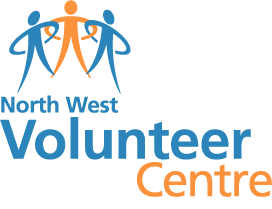 What is Reasonable Adjustment?Reasonable adjustment in Vocational Education and Training (VET) is the term applied to modifying the learning environment or making changes to the training delivered to assist a learner with a disability or additional need.Why make a Reasonable Adjustment?We make reasonable adjustments in vocational education and training to make sure learners with a disability or additional need have:The same learning opportunities as learners without a disabilityThe same opportunity to perform and complete assessments as those without a disability  The purpose of reasonable adjustment is to make it possible for learners to participate fully. It is not to give learners with a disability or additional need an advantage over others, to change course standards or outcomes or to guarantee success.The North West Volunteer Centre take a learner centred approach in the delivery of training.  We focus on individual learners and their needs and any decisions about reasonable adjustment will be made collaboratively.Preparing and planning for Reasonable adjustmentSharing accessible information freely means that both the learner and the trainer can make the best decisions about the course and any reasonable adjustments that might need to be made.The NWVC will send course information in advance of training to includeLearner informationUnit specification with assessment methodsReasonable adjustment information 